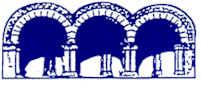 Public Library of New London Board of Trustees Meeting MinutesOctober 18, 2022Present: Nick Fischer (Zoom), Madhu Gupta, Lonnie Braxton (Zoom), City Council Liaison Akil Peck, Daneen Roth, Henry Kydd (Zoom), Victoria Mueller (Zoom)Call to Order: Board President Daneen Roth called the meeting to order at 4:12 p.m.Action: Notes of the Board Meeting of August 16, 2022, were moved to approval by Nick Fischer, seconded by Henry Kydd. Unanimously approved. Executive Director Madhu Gupta shared the highlights of her report:the PLNL received the ARPA and Fiber to Library Grants. Additionally, in partnership with the Child and Family Agency and with support from the City of New London, a mental health consultant will be at the library (details to follow).   PLNL is waiting to hear the application results for the 2022 State Construction Grant (results in November).Congratulations to PLNL Board member Elizabeth Garcia Gonzalez who was honored for her dedication to the community during the Hispanic Heritage Month celebration at the libraryAdopt-a-Book fundraiser kickoff to be held in the first week of NovemberToy Lending Library is open to the public (79 toys were checked out in the month of September).Library will be open from 1-4 PM on Sundays beginning October 23.  Please see Executive Director Madhu Gupta’s full report for more details.  Committee Reports:Personnel and Nominating – no report.Finance Committee – no report.Development Committee – no report.Grants – see Executive Director’s report.Building and Grounds – no report.Friends of the Library – Board President Daneen Roth mentioned speaking with Fran Kinsall, who is in the initial stages of developing a spring book sale.  Policy and Bylaws – no report.  Upcoming needs require updating the personnel manual related to employee medical insurance.  Long Range Planning – no report.   New Business ItemsAction: Motion to move the PLNL Board meeting on December 20th to December 6th made by Nick Fischer and seconded by Lonnie Braxton.  Unanimously approved.  Discussion: City Council Liaison to the PLNL briefly discussed plans for two plaques (one to be installed at the PLNL) in honor of Professor Baldwin, recognizing his work engaging New London youth through music. The plaques would be funded by the Baldwin family. Action: Motion to accept Councilor Peck’s offer of a plaque to be installed at the PLNL made by Nick Fischer and seconded by Henry Kydd.  Unanimously approved.  Discussion: Board member Victoria Mueller discussed putting together a Gala Committee but is looking for a volunteer to be co-chair.  If any board members are interested, please contact Victoria.  Action: Nick Fischer moved to adjourn the meeting, and Lonnie Braxton seconded. Unanimously approved.  The meeting was adjourned at 4:58 p.m.Respectfully submitted,Henry Kydd, 